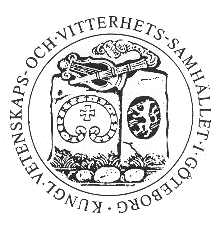 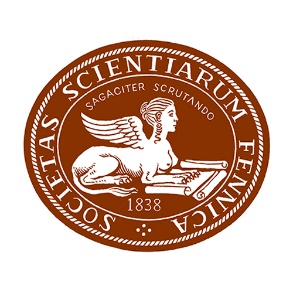 Vetenskapen i demokratins tjänstKungliga Vetenskaps- och Vitterhets-Samhället i Göteborgs och Finska Vetenskaps-Societetens gemensamma seminarium 9-10 november 2022Plats: HANAHOLMEN - Kulturcentrum för Sverige och Finland, Hanaholmsstranden 5
FI-02100 EsboModerator: Jan AnderssonSyftet med seminariet är att diskutera och att lyfta fram betydelsen av vetenskaplig kunskap vid beslutsfattandet i demokratier. Vetenskapen är och ska vara till gagn för mänskligheten. Det ankommer såväl dem som sysslar med vetenskap som politiska beslutsfattare att uppfylla denna grundsats. Verkligheten är dessvärre en annan och i auktoritära stater används vetenskaplig kunskap med eller mot forskarnas vilja ofta i repressiva syften. Liberala demokratier är de bästa garanterna av alla existerande politiska system att ge forskarna frihet att verka och att implementera välfärd, fred och ekologisk hållbarhet till sina invånare. Länken mellan vetenskaplig kunskap och politiskt beslutsfattande är inte problemfri och en effektivare väg att ta vara på kunskap som skapas vid universiteten ligger högt på vår dagordning. Seminariet Vetenskapen i demokratins tjänst är en gemensam ansats av oss vid Finska Vetenskaps-Societeten och Kungliga Vetenskaps-och Vitterhets-Samhället i samråd med Kulturcentret Hanaholmen. Med gemensamma krafter under detta seminarium påminner vi om vad vi är till för och varför samröret mellan beslutsfattare och forskare är själva essensen till ett välfungerande demokratiskt styre.         Onsdagen den 9.11.202212.30 Lunch14.00 Välkomstord Hannu Koskinen, ordförande för Finska Vetenskaps-SocietetenFilip Johnsson, ordförande för Kungliga Vetenskaps-och Vitterhets-Samhället i GöteborgKimmo Sasi, direktionsordförande för Hanaholmen - kulturcentrum för Sverige och Finland14.20 Session I: Demokratins tillståndDen liberala demokratin och de nordiska välfärdsstaterna. Professor Jan Sundberg, Helsingfors universitetDemokratin på reträtt i världen. Professor Staffan I Lindberg, Göteborgs universitet15.10 Kaffepaus15.30 Session I fortsätterNår vetenskapen fram till konsumenterna i medierna? Docent Ulrika Andersson, SOM-institutet vid Göteborgs universitet Är politiska beslutsfattare öppna för vetenskaplig kunskap? Forskningsprofessor Tuomas Pekkarinen, Statens ekonomiska forskningscentral16.20 Panel: Hur försvara demokratin?17.00 Avslutning17.30 Guidad rundtur på Hanaholmen18.35 Start mot Svenska Klubben med abonnerad buss19.00 Middag på Svenska Klubben (Mauritzgatan 6, 00170 Helsingfors)Torsdagen den 10.11.2022 9.00 Session II: Klimatvänlig energiförsörjningPolarisering i energidebatten och påverkan på demokratin. Professor Margareta Björklund-Sänkiaho, Åbo AkademiKan vi nå social acceptans för klimatomställningen? Docent Niklas Harring, Göteborgs universitet9.50 Kaffepaus10.00 Session II fortsätterHöga drivmedelspriser – hot eller möjlighet? Professor Peter Lund, Aalto universitet ”The fossil fuel curse” – hur kan vi ta oss ur den? Professor Filip Johnsson, Chalmers Tekniska högskola10.50 Panel: Vetenskapens roll i energidebattens tjänst12.00 Lunch13.30 Session III: Hur hantera en pandemi?Hur agera förnuftigt när forskningsrönen är motstridiga? Professor Jan Albert, Karolinska InstitutetBättre att agera nationellt eller kan en pandemi bekämpas effektivt i nordisk gemenskap? Professor Mika Salminen, Institutet för hälsa och välfärd14.20 Kaffepaus14.40 Session III fortsätter Den medicinska forskningens genomslagskraft under pandemin. Professor Agnes Wold, Göteborgs universitet Problemet att nå ut med vaccin till låginkomstländer, vad göra? Verksamhetsledare Linda Konate, Läkare utan gränser15.30 Panel: Vad har Covid-19 lärt oss?16.15 AvslutningsordMats Gyllenberg, Finska Vetenskaps-Societetens ständige sekreterare